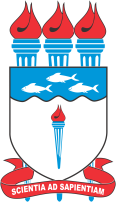 UNIVERSIDADE FEDERAL DE ALAGOASFACULDADE DE MEDICINAATA DA REUNIÃO DO COLEGIADO DO MESTRADO PROFISSIONAL EM ENSINO NA SAÚDE – MPES/FAMED/UFALRealizada no dia 14 de fevereiro de 2022, iniciada às 16:00 h  e  presidida pela coordenadora em exercício do MPES: Profa. Maria Viviane Lisboa Vasconcelos, compareceram os docentes: Francisco José Passos Soares, Mércia Lamenha Medeiros, Rosana Quintela Brandão Vilela, Cristina Camelo e Antônio Carlos Costa e o representante dos técnicos: Samuel Correia Da Silva Moraes. Pauta: Manutenção das aulas on-line; Situação turma 2020; Mostra VII; Portaria do novo colegiado. Aberta a reunião a coordenadora em exercício explanou sobre a pauta para manutenção de aulas online. Sobre a situação dos alunos da turma 2020, esta turma fez um ofício para prorrogação de tempo para conclusão do curso devido a situação de vulnerabilidade sofrida em virtude da pandemia de covid-19, foi solicitado que sejam feitos pedidos individuais de prorrogação através de formulário disponível no site do MPES. Quanto a VII Mostra será realizada em junho e foi lida a PORTARIA Nº 117, DE 29 DE DEZEMBRO DE 2021 que contêm a nova composição do colegiado. Nada mais havendo a tratar, a reunião foi encerrada, sendo lavrada e assinada a presente ata pela coordenação.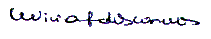 MARIA VIVIANE LISBOA VASCONCELOSCoordenadora em exercício (MPES)